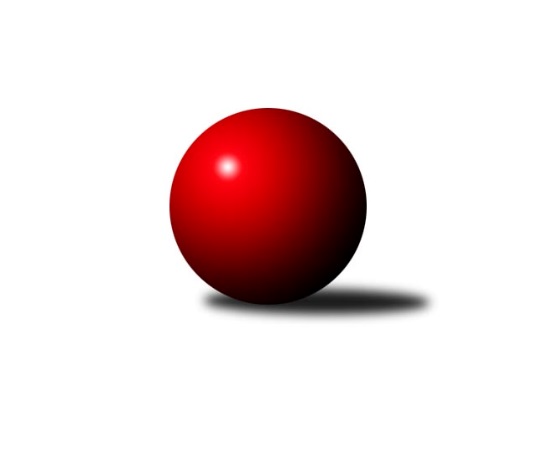 Č.7Ročník 2023/2024	4.11.2023Nejlepšího výkonu v tomto kole: 3649 dosáhlo družstvo: SKK Hořice1. KLM 2023/2024Výsledky 7. kolaSouhrnný přehled výsledků:TJ Valašské Meziříčí B	- TJ Lokomotiva Trutnov 	2:6	3355:3410	10.0:14.0	4.11.TJ Loko České Velenice	- KK Zábřeh	3:5	3521:3569	12.5:11.5	4.11.SKK Hořice	- TJ Třebíč	8:0	3649:3457	18.0:6.0	4.11.TJ Slovan Karlovy Vary	- KK Sadská	2:6	3267:3380	8.0:16.0	4.11.SK Podlužan Prušánky 	- TJ Centropen Dačice	6:2	3586:3512	13.0:11.0	4.11.CB Dobřany Klokani	- KK Vyškov	8:0	3625:3374	19.0:5.0	4.11.Tabulka družstev:	1.	SKK Hořice	7	7	0	0	43.5 : 12.5 	104.0 : 64.0 	 3541	14	2.	CB Dobřany Klokani	7	5	0	2	39.0 : 17.0 	99.5 : 68.5 	 3504	10	3.	KK Zábřeh	7	5	0	2	32.0 : 24.0 	98.5 : 69.5 	 3474	10	4.	TJ Centropen Dačice	7	4	0	3	31.0 : 25.0 	86.0 : 82.0 	 3458	8	5.	TJ Slovan Karlovy Vary	7	4	0	3	30.5 : 25.5 	76.5 : 91.5 	 3421	8	6.	SK Podlužan Prušánky	7	4	0	3	26.0 : 30.0 	83.5 : 84.5 	 3470	8	7.	KK Vyškov	7	3	0	4	22.0 : 34.0 	71.5 : 96.5 	 3457	6	8.	TJ Valašské Meziříčí B	7	2	1	4	26.0 : 30.0 	78.5 : 89.5 	 3451	5	9.	KK Sadská	7	2	1	4	23.0 : 33.0 	76.5 : 91.5 	 3393	5	10.	TJ Lokomotiva Trutnov	7	2	0	5	24.0 : 32.0 	80.0 : 88.0 	 3403	4	11.	TJ Loko České Velenice	7	2	0	5	24.0 : 32.0 	78.0 : 90.0 	 3483	4	12.	TJ Třebíč	7	1	0	6	15.0 : 41.0 	75.5 : 92.5 	 3434	2Podrobné výsledky kola:	 TJ Valašské Meziříčí B	3355	2:6	3410	TJ Lokomotiva Trutnov 	Radim Metelka	154 	 143 	 157 	129	583 	 3:1 	 520 	 100	135 	 155	130	Šimon Fiebinger *1	Jakub Pekárek	139 	 138 	 137 	150	564 	 0:4 	 588 	 147	139 	 147	155	Marek Žoudlík	Daniel Šefr	128 	 147 	 139 	126	540 	 2:2 	 537 	 139	141 	 126	131	František Adamů ml.	Ivan Říha	147 	 137 	 138 	138	560 	 2:2 	 563 	 133	145 	 137	148	Kamil Fiebinger	Gustav Vojtek	139 	 128 	 138 	142	547 	 2:2 	 565 	 151	144 	 133	137	David Ryzák	Michal Juroška	144 	 126 	 157 	134	561 	 1:3 	 637 	 146	163 	 153	175	Ondřej Stránskýrozhodčí: Jaroslav Zajíčekstřídání: *1 od 31. hodu Miloš VeiglNejlepší výkon utkání: 637 - Ondřej Stránský	 TJ Loko České Velenice	3521	3:5	3569	KK Zábřeh	Ladislav Chmel	147 	 156 	 141 	148	592 	 4:0 	 569 	 142	147 	 136	144	Jiří Michálek	Ondřej Touš	143 	 150 	 140 	140	573 	 2:2 	 591 	 139	168 	 136	148	Martin Sitta	Branislav Černuška	151 	 148 	 156 	151	606 	 3:1 	 593 	 149	177 	 139	128	Jakub Fabík	Miroslav Dvořák	154 	 146 	 148 	148	596 	 2:2 	 576 	 124	147 	 143	162	Tomáš Dražil	Tomáš Maroušek	154 	 144 	 157 	128	583 	 1:3 	 634 	 157	179 	 148	150	Adam Mísař	Zbyněk Dvořák	141 	 150 	 145 	135	571 	 0.5:3.5 	 606 	 156	150 	 152	148	Marek Ollingerrozhodčí: Miloš NavrkalNejlepší výkon utkání: 634 - Adam Mísař	 SKK Hořice	3649	8:0	3457	TJ Třebíč	Radek Kroupa	152 	 166 	 164 	154	636 	 3:1 	 566 	 165	128 	 128	145	Jan Ševela	David Urbánek	166 	 157 	 135 	149	607 	 3:1 	 582 	 145	146 	 157	134	Mojmír Novotný	Jaromír Šklíba	154 	 139 	 157 	144	594 	 2:2 	 587 	 137	157 	 135	158	Václav Rypel	Vojtěch Tulka	151 	 156 	 139 	154	600 	 4:0 	 574 	 148	139 	 138	149	Jaroslav Tenkl	Dominik Ruml	162 	 132 	 177 	155	626 	 3:1 	 594 	 142	152 	 171	129	Robert Pevný	Martin Hažva	136 	 131 	 150 	169	586 	 3:1 	 554 	 149	128 	 133	144	Kamil Nestrojilrozhodčí: Jindřich NovotnýNejlepší výkon utkání: 636 - Radek Kroupa	 TJ Slovan Karlovy Vary	3267	2:6	3380	KK Sadská	Zdeněk Kříž st.	148 	 145 	 119 	133	545 	 1:3 	 572 	 144	147 	 128	153	Aleš Košnar	Tomáš Pavlík	145 	 155 	 159 	133	592 	 2:2 	 559 	 154	137 	 134	134	Antonín Svoboda	Tomáš Beck st. *1	121 	 103 	 129 	130	483 	 0.5:3.5 	 568 	 150	129 	 159	130	Martin Schejbal	Petr Jedlička	128 	 126 	 133 	121	508 	 1:3 	 571 	 148	124 	 150	149	David Sukdolák	Václav Hlaváč st.	152 	 143 	 152 	137	584 	 3:1 	 522 	 121	120 	 155	126	Petr Miláček *2	Ladislav Urban	129 	 152 	 131 	143	555 	 0.5:3.5 	 588 	 141	152 	 149	146	Tomáš Bekrozhodčí: Daniela Stašovástřídání: *1 od 34. hodu Radek Cimbala, *2 od 43. hodu Václav SchejbalNejlepší výkon utkání: 592 - Tomáš Pavlík	 SK Podlužan Prušánky 	3586	6:2	3512	TJ Centropen Dačice	Vojtěch Novák	163 	 147 	 127 	155	592 	 3:1 	 531 	 121	136 	 132	142	Tomáš Pospíchal *1	Martin Tesařík	152 	 141 	 132 	155	580 	 1:3 	 605 	 162	149 	 144	150	Petr Vojtíšek	Martin Procházka	169 	 154 	 141 	128	592 	 2:2 	 585 	 146	160 	 127	152	Michal Waszniovski	Jan Zálešák	132 	 176 	 155 	149	612 	 2:2 	 623 	 146	159 	 143	175	Jiří Němec	Lukáš Hlavinka	152 	 148 	 180 	155	635 	 2:2 	 602 	 164	163 	 133	142	Zdeněk Pospíchal	Zdeněk Zálešák	153 	 124 	 156 	142	575 	 3:1 	 566 	 141	151 	 139	135	Karel Novákrozhodčí: Jiří Laukostřídání: *1 od 61. hodu Matyáš DoležalNejlepší výkon utkání: 635 - Lukáš Hlavinka	 CB Dobřany Klokani	3625	8:0	3374	KK Vyškov	Michal Šneberger	142 	 146 	 170 	146	604 	 4:0 	 541 	 130	138 	 139	134	Ondřej Ševela	Martin Pejčoch	158 	 147 	 146 	147	598 	 3:1 	 565 	 143	157 	 127	138	Pavel Vymazal	Lukáš Doubrava	137 	 142 	 168 	144	591 	 3:1 	 530 	 143	126 	 134	127	Radim Čuřík	Josef Fišer nejml.	135 	 139 	 146 	160	580 	 3:1 	 568 	 160	137 	 143	128	Filip Kordula	Jaroslav Roj	160 	 177 	 156 	151	644 	 3:1 	 594 	 136	156 	 164	138	Josef Touš	Jiří Baloun	152 	 154 	 148 	154	608 	 3:1 	 576 	 143	138 	 153	142	Petr Pevnýrozhodčí: Milan VrabecNejlepší výkon utkání: 644 - Jaroslav RojPořadí jednotlivců:	jméno hráče	družstvo	celkem	plné	dorážka	chyby	poměr kuž.	Maximum	1.	Lukáš Hlavinka 	SK Podlužan Prušánky 	615.80	394.4	221.4	1.3	5/5	(635)	2.	David Urbánek 	SKK Hořice	612.87	395.0	217.9	1.1	5/5	(659)	3.	Ondřej Stránský 	TJ Lokomotiva Trutnov 	609.69	388.7	221.0	1.8	4/4	(639)	4.	Radim Metelka 	TJ Valašské Meziříčí B	606.20	384.8	221.4	1.4	5/5	(641)	5.	Jiří Němec 	TJ Centropen Dačice	600.58	385.8	214.8	1.1	4/5	(643)	6.	Lukáš Doubrava 	CB Dobřany Klokani	599.75	383.7	216.1	1.7	3/4	(637)	7.	Marek Ollinger 	KK Zábřeh	599.00	383.4	215.6	0.9	4/4	(627)	8.	Tomáš Bek 	KK Sadská	598.47	384.3	214.2	1.0	5/5	(624)	9.	Jiří Baloun 	CB Dobřany Klokani	597.88	384.9	212.9	1.7	4/4	(634)	10.	Martin Hažva 	SKK Hořice	596.67	378.7	218.0	2.1	5/5	(638)	11.	Václav Hlaváč  st.	TJ Slovan Karlovy Vary	595.78	380.1	215.7	1.8	3/4	(616)	12.	Zdeněk Dvořák 	TJ Loko České Velenice	595.33	388.4	206.9	1.9	4/4	(648)	13.	Tomáš Pavlík 	TJ Slovan Karlovy Vary	594.25	375.1	219.1	2.6	4/4	(622)	14.	Jaroslav Roj 	CB Dobřany Klokani	592.58	381.4	211.2	1.6	4/4	(644)	15.	Marek Žoudlík 	TJ Lokomotiva Trutnov 	592.13	387.4	204.8	0.9	4/4	(618)	16.	Vojtěch Novák 	SK Podlužan Prušánky 	592.00	378.6	213.4	1.5	4/5	(616)	17.	Dominik Ruml 	SKK Hořice	591.87	386.1	205.7	0.9	5/5	(637)	18.	Josef Fišer  ml.	CB Dobřany Klokani	591.25	384.5	206.8	3.0	4/4	(614)	19.	Radek Kroupa 	SKK Hořice	590.53	375.0	215.5	2.1	5/5	(636)	20.	Jan Zálešák 	SK Podlužan Prušánky 	590.20	384.2	206.0	2.9	5/5	(612)	21.	Pavel Vymazal 	KK Vyškov	589.33	379.9	209.4	3.3	4/4	(618)	22.	Branislav Černuška 	TJ Loko České Velenice	588.56	377.9	210.7	1.9	4/4	(640)	23.	Zbyněk Dvořák 	TJ Loko České Velenice	586.67	378.8	207.8	3.4	4/4	(623)	24.	Miroslav Dvořák 	TJ Loko České Velenice	586.00	388.5	197.5	2.7	3/4	(597)	25.	Martin Pejčoch 	CB Dobřany Klokani	585.67	393.1	192.6	1.0	3/4	(606)	26.	Jan Ševela 	TJ Třebíč	585.53	392.7	192.8	1.9	5/5	(625)	27.	Adam Mísař 	KK Zábřeh	585.17	375.8	209.4	1.4	4/4	(634)	28.	Petr Vojtíšek 	TJ Centropen Dačice	583.80	387.0	196.8	3.2	5/5	(605)	29.	Petr Pevný 	KK Vyškov	581.50	385.8	195.8	3.0	4/4	(611)	30.	Ondřej Ševela 	KK Vyškov	581.13	380.9	200.2	2.2	4/4	(645)	31.	Jiří Michálek 	KK Zábřeh	580.81	378.0	202.8	2.4	4/4	(640)	32.	Josef Touš 	KK Vyškov	580.38	390.8	189.6	1.8	4/4	(602)	33.	Jaromír Šklíba 	SKK Hořice	578.73	368.9	209.9	2.7	5/5	(630)	34.	Tomáš Dražil 	KK Zábřeh	578.56	380.5	198.1	3.1	4/4	(635)	35.	Kamil Nestrojil 	TJ Třebíč	578.00	382.5	195.5	1.3	4/5	(595)	36.	Aleš Košnar 	KK Sadská	575.80	377.4	198.4	2.6	5/5	(581)	37.	Robert Pevný 	TJ Třebíč	575.38	371.5	203.9	1.9	4/5	(594)	38.	Mojmír Novotný 	TJ Třebíč	575.33	381.8	193.5	3.1	4/5	(584)	39.	Václav Rypel 	TJ Třebíč	573.93	380.6	193.3	3.6	5/5	(599)	40.	Ladislav Chmel 	TJ Loko České Velenice	573.88	383.6	190.3	2.4	4/4	(602)	41.	Martin Sitta 	KK Zábřeh	573.25	384.3	189.0	2.3	4/4	(628)	42.	Karel Novák 	TJ Centropen Dačice	573.00	387.3	185.8	2.5	4/5	(595)	43.	Michal Šneberger 	CB Dobřany Klokani	571.88	388.2	183.7	5.3	4/4	(604)	44.	Daniel Šefr 	TJ Valašské Meziříčí B	571.83	382.8	189.1	4.0	4/5	(601)	45.	Petr Jedlička 	TJ Slovan Karlovy Vary	571.81	376.3	195.6	2.6	4/4	(601)	46.	Kamil Fiebinger 	TJ Lokomotiva Trutnov 	571.33	378.3	193.0	3.2	4/4	(599)	47.	Vojtěch Tulka 	SKK Hořice	570.73	383.7	187.0	3.9	5/5	(633)	48.	Dominik Fojtík 	SK Podlužan Prušánky 	570.00	381.5	188.5	4.8	4/5	(604)	49.	Ivan Říha 	TJ Valašské Meziříčí B	568.33	384.8	183.5	3.8	5/5	(587)	50.	Tomáš Maroušek 	TJ Loko České Velenice	567.06	385.5	181.6	3.2	4/4	(602)	51.	Michal Waszniovski 	TJ Centropen Dačice	566.75	385.5	181.3	5.5	4/5	(589)	52.	Zdeněk Pospíchal 	TJ Centropen Dačice	566.33	368.9	197.5	2.7	5/5	(602)	53.	Martin Schejbal 	KK Sadská	566.25	371.8	194.5	2.3	4/5	(589)	54.	Zdeněk Zálešák 	SK Podlužan Prušánky 	566.08	371.4	194.7	3.9	4/5	(607)	55.	Gustav Vojtek 	TJ Valašské Meziříčí B	564.00	374.3	189.7	2.6	5/5	(606)	56.	Zdeněk Kříž  st.	TJ Slovan Karlovy Vary	563.25	368.6	194.6	3.4	4/4	(596)	57.	David Ryzák 	TJ Lokomotiva Trutnov 	562.58	375.7	186.9	5.0	4/4	(596)	58.	Tomáš Beck  st.	TJ Slovan Karlovy Vary	559.56	371.0	188.6	6.6	3/4	(599)	59.	Jaroslav Tenkl 	TJ Třebíč	558.63	371.6	187.0	5.3	4/5	(577)	60.	Martin Procházka 	SK Podlužan Prušánky 	557.93	373.4	184.5	4.3	5/5	(592)	61.	David Sukdolák 	KK Sadská	556.13	365.5	190.6	2.3	4/5	(571)	62.	Radek Cimbala 	TJ Slovan Karlovy Vary	555.00	383.0	172.0	5.3	4/4	(583)	63.	Josef Fišer  nejml.	CB Dobřany Klokani	552.22	366.1	186.1	3.3	3/4	(591)	64.	Tomáš Pospíchal 	TJ Centropen Dačice	552.00	367.8	184.3	4.0	4/5	(566)	65.	Václav Švub 	KK Zábřeh	549.67	373.1	176.6	4.1	3/4	(565)	66.	František Adamů  ml.	TJ Lokomotiva Trutnov 	544.56	372.6	172.0	4.5	4/4	(573)	67.	Radim Čuřík 	KK Vyškov	542.17	373.8	168.3	8.2	3/4	(557)		Josef Brtník 	TJ Centropen Dačice	615.50	391.0	224.5	2.5	2/5	(629)		Pavel Kabelka 	TJ Centropen Dačice	615.00	386.0	229.0	0.0	1/5	(615)		Petr Janák 	TJ Centropen Dačice	599.00	382.0	217.0	2.0	1/5	(599)		Michal Juroška 	TJ Valašské Meziříčí B	586.78	374.6	212.2	1.2	3/5	(616)		Tomáš Procházka 	KK Vyškov	586.17	391.2	195.0	3.3	2/4	(600)		Eduard Varga 	KK Vyškov	586.00	393.0	193.0	5.0	1/4	(586)		Filip Kordula 	KK Vyškov	585.33	383.5	201.8	6.2	2/4	(638)		Matouš Krajzinger 	TJ Valašské Meziříčí B	580.50	381.5	199.0	2.5	2/5	(622)		Jakub Fabík 	KK Zábřeh	574.50	362.5	212.0	2.5	2/4	(593)		Stanislav Esterka 	SK Podlužan Prušánky 	571.00	394.0	177.0	2.0	1/5	(571)		Stanislav Zálešák 	SK Podlužan Prušánky 	571.00	400.0	171.0	7.0	1/5	(571)		Antonín Svoboda 	KK Sadská	568.17	380.8	187.3	4.8	3/5	(604)		Lukáš Toman 	TJ Třebíč	568.00	379.0	189.0	4.0	1/5	(568)		Luděk Rychlovský 	KK Vyškov	568.00	380.5	187.5	3.0	2/4	(585)		Dalibor Tuček 	TJ Valašské Meziříčí B	565.50	383.5	182.0	2.5	2/5	(571)		Tomáš Vejmola 	KK Vyškov	560.50	376.0	184.5	5.0	1/4	(568)		Jakub Pekárek 	TJ Valašské Meziříčí B	559.00	365.5	193.5	4.0	3/5	(578)		Ondřej Touš 	TJ Loko České Velenice	558.33	390.8	167.5	8.5	2/4	(573)		Václav Schejbal 	KK Sadská	554.44	374.0	180.4	2.7	3/5	(577)		Václav Pešek 	KK Sadská	553.33	370.3	183.0	5.7	3/5	(563)		Miroslav Ježek 	TJ Třebíč	551.56	359.9	191.7	6.1	3/5	(568)		Martin Tesařík 	SK Podlužan Prušánky 	549.83	381.8	168.0	5.7	3/5	(580)		Petr Miláček 	KK Sadská	544.00	364.3	179.8	3.3	2/5	(547)		Ladislav Urban 	TJ Slovan Karlovy Vary	539.00	363.3	175.8	4.5	2/4	(555)		Miroslav Volek 	TJ Valašské Meziříčí B	537.00	392.0	145.0	10.0	1/5	(537)		Adam Svatý 	TJ Lokomotiva Trutnov 	530.75	367.8	163.0	7.3	2/4	(555)		Šimon Fiebinger 	TJ Lokomotiva Trutnov 	524.50	352.0	172.5	9.3	2/4	(544)Sportovně technické informace:Starty náhradníků:registrační číslo	jméno a příjmení 	datum startu 	družstvo	číslo startu25580	Matyáš Doležal	04.11.2023	TJ Centropen Dačice	1x
Hráči dopsaní na soupisku:registrační číslo	jméno a příjmení 	datum startu 	družstvo	Program dalšího kola:8. kolo11.11.2023	so	9:00	KK Sadská - TJ Třebíč	11.11.2023	so	10:00	TJ Centropen Dačice - SKK Hořice	11.11.2023	so	14:00	KK Vyškov - TJ Loko České Velenice	11.11.2023	so	14:00	TJ Slovan Karlovy Vary - CB Dobřany Klokani	11.11.2023	so	15:00	TJ Lokomotiva Trutnov  - SK Podlužan Prušánky 	11.11.2023	so	15:30	KK Zábřeh - TJ Valašské Meziříčí B	Nejlepší šestka kola - absolutněNejlepší šestka kola - absolutněNejlepší šestka kola - absolutněNejlepší šestka kola - absolutněNejlepší šestka kola - dle průměru kuželenNejlepší šestka kola - dle průměru kuželenNejlepší šestka kola - dle průměru kuželenNejlepší šestka kola - dle průměru kuželenNejlepší šestka kola - dle průměru kuželenPočetJménoNázev týmuVýkonPočetJménoNázev týmuPrůměr (%)Výkon2xJaroslav RojCB Dobřany 6441xJaroslav RojCB Dobřany 111.566442xOndřej StránskýTrutnov6373xOndřej StránskýTrutnov110.936371xRadek KroupaHořice6361xAdam MísařZábřeh A109.566343xLukáš HlavinkaPrušánky6351xRadek KroupaHořice108.936361xAdam MísařZábřeh A6342xDominik RumlHořice107.226262xDominik RumlHořice6262xLukáš HlavinkaPrušánky106.89635